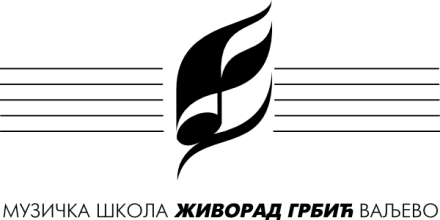                               Извештај директора школе              септембар 2017. – jaнуар 2018.УводШколска 2017/2018 у ваљевској музичкој школи започета је  јасно дефинисаним годишњим планом рада, који већ годинама уназад представља мудро осмишљен  модел функционисања школе на пољу сталног унапређивања наставе и учења, стручног усавршавања запослених, концертне активности ученика и професора, унапређивања културне делатности школе и позитивног позиционирања у културном животу града и земље.У  периоду од 1. септембра 2017. до 30 . јануара 2018. године,  школску 2017/2018. годину у  МШ „Живорад Грбић“ обележило  је најпре отварање новог одсека у ОМШ, СРПСКО ТРАДИЦИОНАЛНО ПЕВАЊЕ, који води дипломирани етномузиколог, Милена Урошевић. Затим,велики број јавних наступа ученика у школи и ван ње, концертне активности професора школе, концертно гостовање школе у Велењу, гламурозан  почетак реализације концертне сезоне „У музикалном стилу“, masterclass наше суграђанке, студенткиње Беркли универзитета Тамаре Јокић, бројне трибине других субјеката и партнера музичке школе, успешно реализовано такмичење „ВАРТ 2017“, занимљиви огледни часови и и разни облици стручног усавршавања запослених . Свакако је најзначајнији догађај у првом полугодишту 2017/2018 реализовано спољашње вредновање школе у оквиру кога  су и   школа и директор оцењени највишом оценом. Ово је свакако период у коме је приметна и једна развијенија иницијатива  ученика школе по питању креирања програма рада школе и пратећих садржаја, врло значајних за њихов професионални и уметнички развој. Такође, у овом периоду је била и врло изражена сарадња  са разним институцијама у граду али и у земљи и региону. Реализовани су и послови на пољу побољшања квалитета  услова и опреме неопходних за што успешнији рад.  Покренут је процес дефинисања сарадње и програма са Гимназијом у Пфафенхофену у сардњи са Градом и Центром за културу. „Мирнији“ период наставне године испуњен је и значајним признањима на такмичењима у земљи (укупно 41 награда) . Оно чиме се можемо похвалити јесте  у великом проценту, успешна реализација годишњег плана рада школе везаног за извештајни период  што потврђује присуство и визије и планирања и једног организованог рада школе,  тимски усмереног на унапређење квалитета рада школе али и њене позиције у локалној заједници и земљи.Програмирање и планирање рада школеУ првој половини септембра, усвојени су  План рада школе, распореди часова и дежурства наставника и ученика. Формирани су тимови за стручно усавршавање, самовредновање, тим за заштиту и безбедност ученика, тим за сарадњу са породицом, тим за заштиту животне средине. Конституисани су Савет родитеља и Ученички парламент. До половине септембра реализовано је иницијално процењивање на нивоу целе школе а  у циљу унапређивања праћења напредовања ученика на нивоу школе израђене су педагошке свеске. У току извештајног периода, у оквиру процеса  реализације самовредновања ( кључне области: Образовна постигнућа ученика и Ресурси), допуњен је и Школски програм МШ „Живорад Грбић“ са програмом рада на одсеку Српско традиционално певање . У децембру је усвојен и нови правилник о вредновању стручног усавршавања у установи.Значајно је побољшана сарадња са родитељима, организацијом два родитељска састанка на нивоу школе, организацијом трибине о насиљу у породици реализованом од стране представнице ПУ Ваљево и организацијом промоција одсека СМШ намењених родитељима и ученицима завршних разреда школе.У току извештајног периода, дошло је до промене наставника на следећим радним местима:Треба истаћи промену на радним местима:наставницу флауте, Невену Николић заменила је Мина Радић ( неплаћено одсуство ради стручног усавршавања).наставницу солфеђа, етномузикологије и упоредног клавира, Николину Нинић, због одласка на трудничко боловање, заменила је Тијана Читаковић. Након отказа наставника веронауке, Далибора Чкојића, наставу је преузела вероучитељ, Олга Симић.Остале активности су реализоване у складу са годишњим планом рада школе.План дежурства наставника и ученикаДежурства наставника и ученика реализована су по предвиђеном распореду. План стручног усавршавањаУ току извештајног периода је формиран тим за стручно усавршавање, израђен и усвојен годишњи план за школску 2017/2018 а у складу са планом реализоване су следеће активности:септембар:формиран тим за стручно усавршавањеизрађен план стручног усавршавања за школску 2017/2018израђен план концертне сезоне „У музикалном стилу“октобар:Реализован циклус концерата „Концерти за предшколце“ намењен предшколцима ваљевских вртићаРеализована два концерта у оквиру концертне сезоне „У музикалном стилу“ (Концерт добродошлице, концерт „Полирање звука)Реализовано концертно гостовање школе у Велењу у оквиру сарадње са МШ „Фран Корун Кожељски“.Реализовано концертно гостовање школе  у МШ „Вук Караџић“ у Лознициновембар:Реализована два  концерта  у оквиру концертне сезоне ( Концерт поводом прославе Дана просветних радника, Концерт гудачког квартета „Интермецо“дефинисан план промоције одсека СМШ  за ученике завршних разреда и план реализације огледних часова. Огледни часови реализовани на одсецима хармонике, гудачком одсеку, теоретском одсеку. Реализован заједнички огледни час из предмета етномузикологија и српски језик на тему „Коштана“.реализован семинар „ Популарна музика у настави музичких и општеобразовних предмета“ аутора др Ире Проданов – Крајишник и проф. Данијеле Кличковић, акредитован од стране ЗУОВ –а Реализована презентација „Унапређење рада на школској документацији“ који су реализовали педагог школе, Виолета Огњеновић, помоћник директора, Славиша Јездимировић и шеф клавирског одсека, Милица Продановић.Реализована презентација новог закона о основама ситема образовања и васпитања од стране секретара школе, Љиљане Делић.           децембар:реализоване промоције свих одсека у средњој музичкој школиреализоване полугодишње смотре на свим одсецимареализована четири концерта у оквиру концертне сезоне ( два концерта у оквиру  ВАРТА 2017, концерт хора  „Collegium musicum“ и Новогодишњи концерт школе „Уместо пољупца у поноћреализовани огледни часови на одсецима теоретичара, певача, клавира  и дувачареализовано такмичење гитариста „ВАРТ 2017“Реализован „master class“ програм Тамаре Јокић, студенткиње Беркли универзитета у Бостону, намењен средњошколцимаРеализовано концертно гостовање ученика флауте из класе проф. Александра Буркерта, Слободанке Васиљевић Љујић и Невене Николић у МШ „Владимир Ђорђевић“ у Београду.дефинисан, разматран и усвојен нови правилник о вредновању стручног усавршавања унутар установејануар:реализовано самовредновање  изабраних  области  Образовна постигнућа ученика и Ресурси за школску 2017/2018реализован Светосавски  концерт у оквиру концертне сезоне У току извештајног периода, реализовани су и интерни и јавни часови у складу са годишњим плановима рада одсека и то: 36 интерних часова и 6 јавних часова и 9 концерата ученика у школи, 7 концерата професора у школи и 9 ван ње,  22 наступа  ученика у другим институцијама  у граду, 1 концертно  гостовање у иностранству, 2 концертна гостовања у Београду и Лозници, учествовања  запослених на семинарима стручног усавршавања  по индивидуалном избору, ван установе и учествовања професора школе у раду жирија музичких такмичења.Педагошка документација и матичне књигеУ току извештајног периода, сва педагошка документација је редовно вођена и прегледана у току првог полугодишта од стране педагога школе и шефова стручних актива.  Посета часовимаУ току извештајног периода, директор школе је са педагогом школе и шефовима стручних актива, присуствовао настави на  осам часова. Часови су посећени са циљем праћења припремљености за час, педагошке документације, методике рада, комуникације између ученика и наставника и опште атмосфере у току одвијања наставе.РАД СТРУЧНИХ ОРГАНАНаставничко већеУ извештајном периоду одржане су  четири  седнице наставничког већа. Наставничко веће се бавило следећим питањима:разматрање годишњег извештаја школе за 2017/2018 и разматрањем годишњег плана рада школе за 2017/2018разматрањем остварености школског развојног планаразматрањем извештаја одељенских већа о успеху и владању ученика на крају квалификационих периодаосипањем ученика и предузимањем мера за смањење истог разматрањем плана уписа за школску 2018/2019 годинуунапређивањем васпитно образовног рада школепроцесом самовредновања ( планиране области  за прво полугодиште 2017/2018, Постигнућа ученика и Ресурси )сарадњом са родитељимасарадњом са осталим институцијама у граду, земљи и иностранству ради подизање квалиитета и динамике рада школе и унапређивање  позитивног имиџа школеинформисање наставника и договор око реализације свих образовно васпитних активности и јавне и културне делатности школеРазматрање правилника о вредновању стручног усавршавања у установи реализација програма стручног усавршавањаПлан реализације такмичења гитаре „ВАРТ 2017“ План активности везаних за припрему самовредновања установе Одељенска већаСеднице одељенских већа биле су посвећене праћењу успеха и владања ученика, као и могућностима подизања нивоа квалитета њиховог знања. Директорка школе је инсистирала на редовној реализацији допунске и додатне наставе, на редовној комуникацији са родитељима ради превазилажења проблема по питању изостајања са наставе праћеним обавезном документацијом,  и благовременом и транспарентном информисању ученика и родитеља о свим активностима у школи кроз пласирање информација на сајту школе, facebook страници школе, у књизи обавештења и огласним таблама школе.Педагошки колегијумУ периоду од септембра до марта месеца педагошки колегијум су чинили:мр Сузана Радовановић – Перић Славиша Јездимировић – помоћник директораВиолета Огњеновић – педагог школемр Снежана Стевановић – шеф одсека гудачаМилица Продановић – шеф одсека клавиристаМилица Степановић Бабамилкић – шеф одсека теоретичараСлађана Крстић – шеф одсека општеобразовне наставеСлободанка Васиљевић Љујић  - шеф одсека дувачаДушица Тимотић – шеф одсека хармоникеМилош Поповић – шеф одсека гитареУ току извештајног периода одржано је тринаест састанака. Састанци су коришћени за прављење што прецизнијег недељног плана активности у свим сегментима рада школе. Значајан број састанака био је посвећен плану стручног усавршавања као и унапређењу педагошко инструктивног рада у виду одржавања огледних часова, отворених часова, промотивних активности и самим тим развоју школског програма у целини. Ови састанци су унапредили организацију унутар и између одсека, довели до активније комуникације и већег броја састанака стручних актива, и иницирали многе додатне активности значајне за унапређивање квалитета рада школе.РАД ОРГАНА УПРАВЉАЊАШколски одборУ првом полугодишту школске 2017/2018 године, школски одбор одржао је две  седнице.15. септембар - Усвајање записника са претходне седнице- Усвајање извештаја о раду школе за школску 2016/2017, извештаја о раду директора школе, доношење Плана рада за школску 2017/2018, - Доношење Анекса  школског програма,- Измене и допуне Статута- Измене и допуне Правилника о испитима- Измене и допуне Правилника о упису ученика у основну музичку школу- Текућа питања27. децембар – Усвајање записника са претходне седнице   -  Верификација одлуке о усвајању Анекса годишњег плана радаДоношење правилника о вредновању сталног стручног усавршавања у МШ „Живорад Грбић“Доношење елабората о испуњености прописаних услова у погледу простора, опреме, наставних средстава, наставног кадра, стручних сарадника и хигијенско – техничких услова за рад основне музичке школе и одлуке и покретању поступкаДоношење правилника о безбедности информационо комуникационог система „МШ Живорад Грбић“РазноСавет родитеља14.09.. 2017. одржана је конститутивна седница савета.Дневни ред: конституисање саветаразматрање извештаја о утрошеном  ђачком динару, разматрање извештаја о раду школе и годишњег плана рада школепредлог за предстванике родитеља у тимовима у школиОдлука о ђачком динаруОсигурање ученикаРазно12. 2017. одржана је друга седница Савета родитељаДневни ред:Усвајање записника са претходне седницеИзбор за члана школског одбораизбор представника савета у општински савет родитељапревенција насиљаразмтрање правилника о такмичењимаразноРАД УЧЕНИЧКОГ ПАРЛАМЕНТА  У току извештајног периода, одржана су 3 редовна и један ванредни састанак УП на коме су разматаране следеће теме:- Конституисање УП, избор органа;- Учешће ученика у раду Тимова и Стручних актива школе;- Усаглашавање Пословника о раду са новим Законом о основама система васпитања и образовања;- Усвајање плана и пограма рада УП за текућу школску годину;- Конкурси и стипендије за средњошколце;- Учешће председника УП школе у активностима Уније средњошколаца Србије и извештавање о истом;- Анализа рада УП и мере унапређења;- Предавања и трибине о здравим стиловима живота;- Посета београдском уметничком програму;- Транспарентност рада УП кроз сајт/страницу  школе....     Истичем да је у овом периоду видљиво унапређена комуникација на релацији директор школе- ученици. На иницијативу директора школе уз константну подршку педагога реализовани су састанци на којима су изношене примедбе ученика, њихови предлози и остала питања везана за живот и рад у школи. Многе активности су покренуте и реализоване управо захваљујући иницијативи ученика као што су избор посете Позоришту на Теразијама,креирање програма за Дан заљубљених, активности поводом новогодишњих празника, реализација странице на сајту школе и сл. КОРИШЋЕЊЕ ФИНАНСИЈСКИХ СРЕДСТАВАИз средстава локалне самоуправе, сопствених средстава и родитељског динара у току извештајног периода средства су искоришћена за следеће намене:Уплата котизације ученицима хармонике на међународном такмичењу у Италији (средства родитељског динара)Набавка три флауте ( средства родитељског динара)Набавка кларинета (средства родитељског динара)Набавка жица  за инструменте (гитаре, виолине, виоле, виолончела) – (средства родитељског динара)Набавка клупица за гитару (средства родитељског динара)Набавка ¾ виолине (средства донације)Набавка пројектора (средства донације)Набавка четири рачунара ( средства локалне самоуправе и родитељског динара)Набавка компјутерске опреме ( средства родитељског динара)организација и реализација концерата квартета „Интермецо“ и хора „Collegium musicum“ – (средства родитељског динара)Организација и реализација концертног гостовања у Велењу ( средства донација)Организација и реализација мастер клас програма Тамаре Јокић намењеног ученицима средње школе ( средства родитељског динара)организација и реализација  акредитованог семинара „Примена популарне музике у настави музичких и општеобразовних предмета – (средства локалне самоуправе)поправке школских инструмената ( средства родитељског динара)Организација и реализација ВАРТ такмичења ( средства локалне самоуправе и сопствена средства)Организација и реализација концертног гостовања у Лозници –( средства родитељског динара)штампање промотивног материјала за концерте и фестивале ( средства родитељског динара)радови на одржавању зграде ( замена стакла и олука) – сопствена средстварадови на уређењу улаза у школу (сопствена средства)куповина књига за школску библиотеку ( средства МПНТР)Овај период је изузетно важан  и због спремности разних привредних субјеката да својим  донацијама помогну рад и  реализацију значајних програма школе. У току извештајног периода, школа је добила донације у укупној вредности од 300 000динара  од Дунав Осигурања, Кинг Комерца, , удружења „Гитар Арт“, Сузане Тофиловски, Александра Ђукића, др Зорана Јокића, предузећа „Горење“.Школи су дониране услуге и поклони  агенције „Актер Дизајн“ ,  продавнице музичких инструмената и опреме „Lyra Style“, књижаре „ПРИНТЕКС“ ,  пекаре „Тофилоски“.Коришћење финансијских средстава јасно доказује   динамику рада школе, унапређивање опремљености и услова реализације наставе, широку палету  активности које се у школи обављају али и  имиџ школе који је она присуством у културном животу града успела да изгради а који је препознат као изузетно квалитетан од стране бројних значајних актера града.САРАДЊА СА ИНСТИТУЦИЈАМА И ОРГАНИЗАЦИЈАМАСарадња са ШУ ВаљевоУ периоду од септембра до марта, директорка школе присуствовала је на два  састанка  директора школа  са начелницом школске управе. Теме састанака су  биле презентација новог закона о основама система образовања и васпитања. преузимања запослених, презентација заштите ученика и превенције насиља у школама. Сарадња са ГрадомДиректорка школе је у току овог периода остварила састанке са руководством Града на тему наставка  процедуре добијања дозволе трајног коришћења зграде МШ „Живорад Грбић“, и на тему учешћа музичке школе на конкурсу  Министарства културе „Градови у фокусу“. Реализовани су и састанци по питањима припреме и реализације Дечје недеље у оквиру које је МШ „Живорад Грбић“  реализовала  два програма. Сарадња са културним  институцијамаШкола је у овом периоду сарађивала са свим културним институцијама у граду. Најзапаженији су били концерти ученика у Народном Музеју, концерти професора и ученика  школе на програмима у организацији Центра за културу, наступи на изложбама у организацији ИУС „Трнавац“, бројни програми библиотеке „Љубомир Ненадовић“.Сарадња са средњим школамаВишегодишња успешна сарадња са ваљевским средњим школама је  настављена и у периоду септембар 2017 – јануар 2018. Сарадња са Ваљевском гимназијомРазвијена концертна активност у свечаној сали Ваљевске гимназије  је  најзначајнија препознатљивост  одличне комуникације МШ „Живорад Грбић“ и Ваљевске гимназије и била је изражена у претходним месецима кроз реализацију концерата гудачког одсека. Присуство гимназијалаца на концертној сезони „У музикалном стилу“,  такође је доказ одличне сарадње и значаја неговања концертне активности у ваљевској музичкој школи као водећег сегмента учествовања у  креирању музичке слике града. Сарадња са Пољопривредном  и Техничком школомСарадња са Економском школомСвакако најзначајнији сегмент сарадње са  ваљевским средњим школама јесте  овогодишња реализација програма „Ја и даље држим час“ иницирана 2016.  школске године од стране МШ „Живорад Грбић“ а посвећена Дану просветних радника. Заједнички програм ове године у свечаној сали школе реализовали су: Ваљевска гимназија, Техничка школа, Пољопривредна школа, ОШ „Сестре Илић“  и МШ „Живорад Грбић“.Сарадња са предшколским институцијамаУ октобру, у оквиру програма Дечје недеље, ученици МШ „Живорад Грбић“ су у свечаној сали школе приредили два концерта за предшколце ваљевских вртића. Ови концерти су креирани као радионице едукативног карактера где су се предшколци упознавали са инструментима који се уче у музичкој школи, основним музичким појмовима и природом рада у музичкој школи. Модератори  радионица биле су професорке Софија Пајић,  Даница Рашковић и Тијана Станојевић.Сарадња са ЗМБШС У току извештајног периода, директорка школе је присуствовала на Генералној скупштини Зајденице. Питања која су се разматрала на скупштини била су везана за организацију републичког такмичења и фестивала музичких школа као и за нови закон о основама система образовања и васпитања. Ове године, захваљујући оствареним резултатима на бројним такмичењима и изграђеном позитивном имиџу  у оквиру  земље,  међународно такмичење гудача, „Златне степенице“, уврштено је у календар такмичења Заједнице.Сарадња са УМБПС            У периоду од 22. до 25. фебруара МШ „Живорад Грбић“ ће  у                                 сарадњи са УМБПС реализовати јубиларне  20 . сусрете флаутиста – Тахир Куленовић“. Ове    године  фестивал ће окупити  143 флаутисте свих узраста из Пољске, Словеније, Бугарске,   Македоније, Црне Горе, Републике Српске, Босанске федерације и Србије. Сарадња са музичким школамаУ октобру 2017. МШ „Живорад Грбић“ реализовала је заједнички концерт са МШ „Вук Караџић“ из Лознице у свечаној сали лозничке  музичке школе.У октобру  месецу,  екипа ученика и професора школе, са директорком школе, боравила је у Велењу од 11. до 13. октобра. Том приликом реализован је  други програм сардње две школе, концерт „Музика зближава“ у оквиру ког су наступили солисти наше школе, флаутисткиње Марија Обрадовић и Аница Мићић и виолинисткиња Николина Гаврић. Камерну музику ваљевске музичке школе представили су ансамбли „Феникс“ и „Флаутисимо“ а у завршници концерта наступио је заједнички симфонијски оркестар две школе. У току извештајног периода, флаутисти школе из класа проф. Александра Буркерта и Невене Николић реализовали су концертно гостовање у Београду (МШ „Владимир Ђорђевић“) .Сарадња са осталим институцијамаУ  периоду од септембра до марта, директорка школе је реализовала бројне састанке са привредним субјектима у граду чији је циљ био обезбеђивање донација за реализацију програма школе и побољшање услова рада школе што је резултирало са цифром од 300 000 динара у виду донација намењених концертном гостовању у Словенији, и набавци опреме за образовање. У овом периоду, директорка школе је договорила и донацију Ваљевске пиваре од 100 000 динара, намењене генералном штимовању клавира у школи у фебруару месецу.У овом периоду појачана је и сарадња са  Домом здравља  и Црвеним Крстом у Ваљеву у оквиру које су одржане трибине на тему здравих стилова живота, сексуалне заштите и трговине људима.За родитеље школе, организована је трибина на тему „Насиље у породици“.ОСТАЛИ ПОСЛОВИПромоција рада школеДинамика и резултати рада ученика и професора школе су у периоду септембар – јануар константно презентовани на сајту школе, facebook страници школе, и кроз 37 медијских прилога у виду новинских чланака, текстова на градским порталима и телевизијских гостовања као и теливизијских и радијских прилога. У овом периоду и евидентна је појачана присутност школе у медијском простору Града али и пораст интересовања медија за рад МШ „Живорад Грбић“ што се да објаснити бројним програмима који се  креирају  унутар институције и ван ње, концертном активношћу професора  као и сјајним резултатима које ученици и професори школе постижу на такмичењима.Сарадња са родитељимаУ овом периоду, директорка школе је у сарадњи са педагогом школе, помоћником директора школе, разредним старешинама одељења средње музичке школе и члановима педагошког колегијума,  остварила два колективна родитељска  састанка са родитељима на нивоу целе школе, родитељима  ученика трећег разреда средње школе, састанке поводом промоција одсека средње школе и бројне индивидуалне састанке. Теме састанака су биле: Упознавање са особеностима и радом музичке школе, Нопходност родитељске донације, безбедност ученика у музичкој школи, самовредновање школе и организација стручног путовања у Велење као и разговори на тему  ситуација везаних  за поштовање правила понашања ученика у школи и њихов успех и владање.Организациони пословиНа пољу организације школских и ваншколских активности, директорка школе је у сарадњи са   помоћником и педагогом  школе, разредним  старешинама  одељења средње школе, секретара школе и представника педагошког колегијума у  овом периоду обављала следеће послове:Организација послова у оквиру редовних школских активностиорганизација концертне сезоне „У музикалном стилу“организација masterclass програмаорганизација семинара за стручно усавршавање наставникаорганизација трибина за ученике  средње школеорганизација концертног гостовања ученика школе  у Велењу организација концертног гостовања у Лознициорганизација ВАРТ фестивалаорганизација програма у оквиру Дечје недељеорганизација промоције рада средње музичке школе за ученике завршних разреда основне музичке школеорганизација колективних родитељских  састанакаорганизација промоције рада школеорганизација припремних активности за републичко такмичење ЗМБШСорганизација припремних активности за фестивал ЗМБШСорганизација концертних програма  ученика ван школе организација посете представи „Фантом из опере“, Позоришту на Теразијамаучествовање у пројекту „Градови у фокусу“организација заједничког програма са Гимназијом у Пфафенхофену, реализацијом опере „Дидона и Енеј“организација и реализација почетних активности промоције 20. фестивала „Сусрети флаутиста – Тахир Куленовић“организација и реализација почетних активности везаних за промоцију 3. ХОРФЕСТАОрганизација и реализација активности припреме школе за спољашње самовредновање                                                                     ЗАКЉУЧАКПериод септембар 2017  – јануар  2018 јесте наставак једног вишегодишњег успешног и јасно организованог рада школе у свим сегментима. Развијена концертна активност у школи и ван ње, бројни реализовани садржаји невезани искључиво за музику, концертна гостовања школе, сарадња са музичким академијама и музичким школама у земљи и иностранству јесу главна обележја „живота“ школе у овом периоду.  Ипак, незавршена процедура везана за легализацију наше зграде, недовољна финансијска средства за реализацију свих планова унапређења услова и реализације наставе остављају простор за још видљивији квалитет рада и ангажованију иницијативу директора по питању превазилажења наведених проблема. Потврда успешности  нашег рада али и руковођења школом оцењена је  највишом оценом Министарства Просвете, науке и технолошког развоја и отворила нове идеје за креирање још лепше музике, концертних путовања, такмичења, међународне сарадње и писање историје којом доказујемо да музиком негујемо човека у себи...Ваљево, 26. јануар 2018.                                                                                                                                              директорка школе                                                                                                         мр Сузана Радовановић Перић